DAN - die anderen Nachrichten 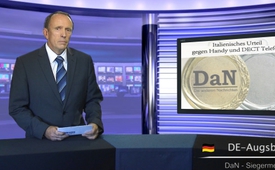 Italienisches Urteil gegen Handy und DECT Telefone!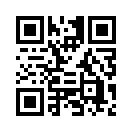 Das Oberlandesgericht
in Norditalien hat durch ein
endgültig rechtskräftiges Urteil
einen ursächlichen Zusammenhang
bestätigt: Der
Gehirntumor ...Das Oberlandesgericht
in Norditalien hat durch ein
endgültig rechtskräftiges Urteil
einen ursächlichen Zusammenhang
bestätigt: Der
Gehirntumor eines Angestellten
der INAIL (öffentlicher
Träger der Pflichtversicherung)
ist auf sein geschäftlich
bedingtes stundenlanges Telefonieren
mit einem Schnurlostelefon
(DECT) bzw. Handy
zurückzuführen.
Das Urteil ist auch deshalb
bahnbrechend, weil die Richter
industriefinanzierte Gutachten
als nicht glaubwürdig
ausschlossen und sich nur
auf industrieunabhängige
stützten.
Dem Kläger wurde aufgrund
seines „Handy-Schadens“ eine
80-prozentige Invaliditätsrente
ausbezahlt; des weiteren
musste der Arbeitgeber
INAIL die Gerichtskosten
aller Instanzen tragen. Das
Urteil ermöglicht nun den
Beschäftigten in Italien, am
Arbeitsplatz schnurgebundene
Telefone zu verlangen,
bzw. den Arbeitgeber darauf
hinzuweisen, dass er bei angeordneter
Nutzung von
Schnurlostelefonen voll haftbar
für Folgeschäden ist.von org.Quellen:www.gesundheitliche-aufklärung.de/dect-telefone-und-handyserzeugen-krebsDas könnte Sie auch interessieren:#Italien - www.kla.tv/Italien

#DaN - Die anderen Nachrichten - www.kla.tv/DaNKla.TV – Die anderen Nachrichten ... frei – unabhängig – unzensiert ...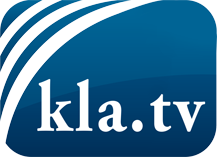 was die Medien nicht verschweigen sollten ...wenig Gehörtes vom Volk, für das Volk ...tägliche News ab 19:45 Uhr auf www.kla.tvDranbleiben lohnt sich!Kostenloses Abonnement mit wöchentlichen News per E-Mail erhalten Sie unter: www.kla.tv/aboSicherheitshinweis:Gegenstimmen werden leider immer weiter zensiert und unterdrückt. Solange wir nicht gemäß den Interessen und Ideologien der Systempresse berichten, müssen wir jederzeit damit rechnen, dass Vorwände gesucht werden, um Kla.TV zu sperren oder zu schaden.Vernetzen Sie sich darum heute noch internetunabhängig!
Klicken Sie hier: www.kla.tv/vernetzungLizenz:    Creative Commons-Lizenz mit Namensnennung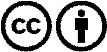 Verbreitung und Wiederaufbereitung ist mit Namensnennung erwünscht! Das Material darf jedoch nicht aus dem Kontext gerissen präsentiert werden. Mit öffentlichen Geldern (GEZ, Serafe, GIS, ...) finanzierte Institutionen ist die Verwendung ohne Rückfrage untersagt. Verstöße können strafrechtlich verfolgt werden.